SHAIK, BPT	                  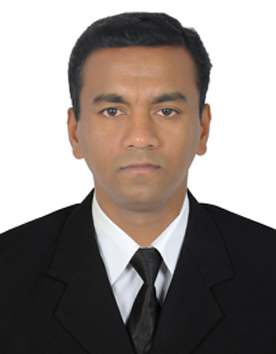 PHYSIOTHERAPISTC/o-Mobile No: +971501685421                                       Email:shaik.376675@2freemail.com 
DHA Eligibility No: DHA/LS(PHYSIOTHERAPIST)CAREER OBJECTIVE:  I am a highly motivated and qualified physical therapist with a passion for promoting health and wellbeing at work and in every day life. Experienced strong theoretical and practical background of the physiotherapy . Able to develop and manage for care plans, workplace, risk and functional assessments, I want to secure a challenging career. Where I can utilize my knowledge and skills that contribute to space up my career and growth of the companyACADEMIC QUALIFICATIONS:Bachelor of Physiotherapy (BPT) from PDS college of physiotherapy. Affiliated to NTR University of Health Sciences, AP, India. Oct 2006-may 2012.Intermediate/Diploma in Physiotherapy, from Prashant vocational jr College Hyderabad.mar 2006.10th standard from Genius Grammer High School, Hyderabad, Board Secondary Education, Andhra Pradesh, India in Mar2002.PROFESSIONALREGISTRATION:DUBAI HEALTH AUTHORITY (DHA)      DHA   Eligibility no: DHA/LS/1362017/724422Registered physiotherapist from Andhra Pradesh  paramedical board, india                     EXPERIENCE:Deccan Hospital, Hyderabad, Telangana, IndiaDesignated as a Physiotherapist from August 2017 - December 2017KGH Hospital Physiotherapy and Rehabilitation centre, Telangana, india,Designated as physiotherapist from April 2013-May 2017 .Internship held at princess Durru  shehvar  childrens and general hospital for six monthJOB RESPONSIBILITIES:• Able to asses efficiency of treatment plans and modify accordingly. • Asses physical condition of patients to diagnose problem. • Worked as a part of team to ensure proper care of body mechanics and safety of patients. • Evaluate patient’s physical ability through evaluative procedures for example functional ability       tests. • All kinds of post-operative orthopedic cases, age related disabilities, neurology & cardiology    conditions, postural & sports related injuries. • Instructed patients and family members on proper discharge care. • Plan and put programs of physiotherapy into practice counting therapeutic exercise,    manipulations, massage, teaching, the use of electro-therapeutic and other automatic apparatus     and hydro-therapy. • Maintain clinical and numerical records and seek advice from other health care professionals. • Conduct research in physiotherapy and designed exercise and rehabilitation program. • Record prognosis, treatment, response & progress in patient's charts as well as centre's records. • Responsible for maintaining client records and document patient compliant/s to report to the     management. • Evaluate effects of treatments at various stages & adjust treatment to achieve maximum benefit. • Manage a varied caseload of sports injuries, back and neck conditions. • Handle vital cases of respiratory, orthopaedic, acute neurological and multi-pathology patients. • Oversee patients of RTA (head injury), PARKINSONS, GBS, ALZEIMERS, CEREBRAL PALSY and     STROKE and many other Orthopedic and Cardiac conditions referral son the geriatric wards      to asses efficiency of treatment plans and modify accordingly• Develop a full rehabilitation programme – exercise programs involving strengthening, stretching,      hydrotherapy, breathing and relaxation – to ensure recovery in the shortest possible time frame SEMINARS & WORKSHOP: Project on shoulder injury in cricketerPaper presentation on core stability in sports for back pain patientRecent advances in physiotherapy  at PDS college of physiotherapy1-Day Essential Pain Management Workshop – Yashoda Hospital Attended Workshop on MUSCULOSKELETAL Manual Therapy (Micro Oscillations of Spine-Pold  Method) STRENGTHS: • Good Communication Skills • Tackle to convince others Patience and Hardworking Creativity and Positive Attitude • Ability to build good relationship with patients from diverse cultures • Ability to interact with patients of different age groups. PERSONAL PROFILE:Gender		:	MaleDate of Birth	:	10-may-1987Nationality		:	IndianReligion		:	MuslimMarital Status	:	SingleLanguages		:	English, Urdu, Hindi, Telugu             Visa Status                    :           Visit visa   DECLARATION:               I believe that my calm and sound temperament is influenced to achieve my goals. The above statements are true to the best of my knowledge and belief. Date :Place:										  (shaik)